§4-1212.  Liability and duty of receiving bank regarding unaccepted payment orderIf a receiving bank fails to accept a payment order that it is obliged by express agreement to accept, the bank is liable for breach of the agreement to the extent provided in the agreement or in this Article but does not otherwise have any duty to accept a payment order or before acceptance to take any action or refrain from taking action with respect to the order except as provided in this Article or by express agreement.  Liability based on acceptance arises only when acceptance occurs as stated in section 4‑1209 and liability is limited to that provided in this Article.  A receiving bank is not the agent of the sender or beneficiary of the payment order it accepts or of any other party to the funds transfer and the bank owes no duty to any party to the funds transfer except as provided in this Article or by express agreement.  [PL 1991, c. 812, §2 (NEW).]SECTION HISTORYPL 1991, c. 812, §2 (NEW). The State of Maine claims a copyright in its codified statutes. If you intend to republish this material, we require that you include the following disclaimer in your publication:All copyrights and other rights to statutory text are reserved by the State of Maine. The text included in this publication reflects changes made through the First Regular and First Special Session of the 131st Maine Legislature and is current through November 1. 2023
                    . The text is subject to change without notice. It is a version that has not been officially certified by the Secretary of State. Refer to the Maine Revised Statutes Annotated and supplements for certified text.
                The Office of the Revisor of Statutes also requests that you send us one copy of any statutory publication you may produce. Our goal is not to restrict publishing activity, but to keep track of who is publishing what, to identify any needless duplication and to preserve the State's copyright rights.PLEASE NOTE: The Revisor's Office cannot perform research for or provide legal advice or interpretation of Maine law to the public. If you need legal assistance, please contact a qualified attorney.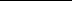 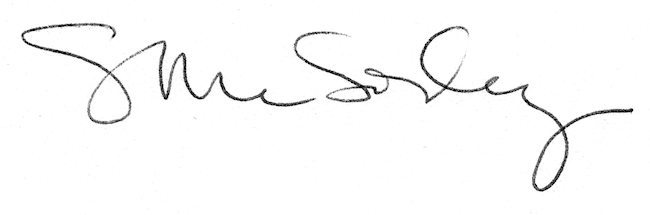 